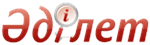 Об утверждении проверочного листа в области оценочной деятельностиСовместный приказ Министра юстиции Республики Казахстан от 4 апреля 2016 года № 147 и Министра национальной экономики Республики Казахстан от 28 марта 2016 года № 149. Зарегистрирован в Министерстве юстиции Республики Казахстан 26 апреля 2016 года № 13628      В соответствии с пунктом 1 статьи 143 Предпринимательского кодекса Республики Казахстан от 29 октября 2015 года ПРИКАЗЫВАЕМ:
      1. Утвердить прилагаемый проверочный лист в области оценочной деятельности.
      2. Признать утратившими силу:
      1) совместный приказ Министра юстиции Республики Казахстан от 31 октября 2011 года № 354 и исполняющего обязанности Министра экономического развития и торговли Республики Казахстан от 21 октября 2011 года № 339 «Об утверждении формы проверочного листа в сфере частного предпринимательства в области оценочной деятельности» (зарегистрированный в Реестре государственной регистрации нормативных правовых актов за № 7301, опубликованный в газете «Казахстанская правда» от 26 апреля 2012 года, № 117-118 (26936-26937);
      2) совместный приказ Министра юстиции Республики Казахстан от 31 октября 2011 года № 355 и исполняющего обязанности Министра экономического развития и торговли Республики Казахстан от 21 октября 2011 года № 341 «Об утверждении критериев оценки степени риска в сфере частного предпринимательства в области оценочной деятельности» (зарегистрированный в Реестре государственной регистрации нормативных правовых актов за № 7300, опубликованный в газете «Казахстанская правда» от 26 апреля 2012 года, № 117-118 (26936-26937).
      3. Департаменту регистрационной службы и организации юридических услуг Министерства юстиции Республики Казахстан обеспечить:
      1) государственную регистрацию настоящего совместного приказа в Министерстве юстиции Республики Казахстан;
      2) направление копии настоящего совместного приказа в печатном и электронном виде на официальное опубликование в периодические печатные издания и информационно-правовую систему «Әділет» в течение десяти календарных дней после его государственной регистрации в Министерстве юстиции Республики Казахстан, а также в Республиканский центр правовой информации в течение пяти рабочих дней со дня получения зарегистрированного приказа для включения в эталонный контрольный банк нормативных правовых актов Республики Казахстан;
      3) размещение настоящего совместного приказа на интернет-ресурсе Министерства юстиции Республики Казахстан.
      4. Контроль за исполнением настоящего совместного приказа возложить на курирующего заместителя министра юстиции Республики Казахстан.
      5. Настоящий совместный приказ вводится в действие по истечении десяти календарных дней после дня его первого официального опубликования.      Министр юстиции                  Министр национальной экономики
      Республики Казахстан                  Республики Казахстан
      _____________Б. Имашев                ____________Е. Досаев      «СОГЛАСОВАН»
      Председатель Комитета
      по правовой статистике и
      специальным учетам
      Генеральной прокуратуры
      Республики Казахстан
      _________________ С. Айтпаева 
      «___»___________2016 года  Утвержден             
 совместным приказом         
 Министра юстиции          
 Республики Казахстан        
 от 4 апреля 2016 года № 147   
 и Министра национальной экономики 
 Республики Казахстан       
 от 28 марта 2016 года № 149                            Проверочный лист
                   в области оценочной деятельностиГосударственный орган, назначивший проверку _________________________
_____________________________________________________________________
Акт о назначении проверки ___________________________________________
                                   (№, дата)Наименование проверяемого субъекта (объекта)_________________________
_____________________________________________________________________
(ИИН), БИН проверяемого субъекта (объекта)___________________________
_____________________________________________________________________
Адрес места нахождения ______________________________________________
_____________________________________________________________________
 Должностное (ые) лицо (а) _________________ ____________
                            (должность)      (подпись)
                          ______________________________________
                          (фамилия, имя, отчество (при наличии))Руководитель
проверяемого субъекта ______________________________
                      (фамилия, имя, отчество
                      (при наличии), должность)
____________
(подпись)© 2012. РГП на ПХВ Республиканский центр правовой информации Министерства юстиции Республики Казахстан№Перечень требованийТребуетсяНе требуетсяСоответствует требованиямНе соответствует требованиям1234561.Наличие лицензии на осуществление деятельности по оценке имущества (за исключением объектов интеллектуальной собственности, стоимости нематериальных активов) либо по оценке объектов интеллектуальной собственности, стоимости нематериальных активов2.Проведение оценки на основании договора3.Достоверность составления отчета об оценке по результатам проведенной оценки 4.Наличие книги отчетов проведения оценки с указанием нумерации договоров на проведение оценки в хронологическом порядке 5.Соблюдение требования о хранении составленных отчетов об оценке в течение 5 лет 6.Наличие членства в одной палате оценщиков 